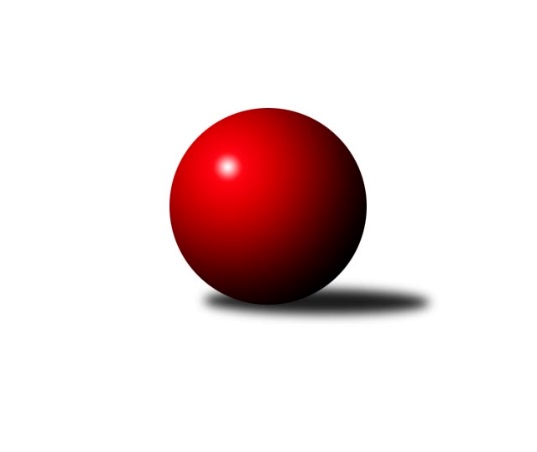 Č.13Ročník 2021/2022	20.5.2024 2. KLM A 2021/2022Statistika 13. kolaTabulka družstev:		družstvo	záp	výh	rem	proh	skore	sety	průměr	body	plné	dorážka	chyby	1.	KK SDS Sadská	13	13	0	0	84.0 : 20.0 	(202.5 : 109.5)	3358	26	2226	1132	19.3	2.	TJ Slovan Karlovy Vary	13	10	0	3	71.0 : 33.0 	(183.0 : 129.0)	3322	20	2218	1104	24.5	3.	TJ Sokol Kdyně	13	9	0	4	63.0 : 41.0 	(158.0 : 154.0)	3288	18	2216	1072	26.2	4.	KK Kosmonosy	13	7	0	6	53.0 : 51.0 	(150.0 : 162.0)	3267	14	2197	1070	25.3	5.	TJ Lomnice	13	7	0	6	51.0 : 53.0 	(147.5 : 164.5)	3242	14	2173	1069	30.6	6.	TJ Červený Kostelec	13	6	1	6	50.0 : 54.0 	(155.5 : 156.5)	3310	13	2210	1100	27.2	7.	TJ Sokol Tehovec	13	5	1	7	49.5 : 54.5 	(163.5 : 148.5)	3277	11	2195	1082	27.3	8.	Vltavan Loučovice	13	5	0	8	48.0 : 56.0 	(145.5 : 166.5)	3238	10	2183	1056	34.5	9.	SKK Bohušovice	13	5	0	8	38.0 : 66.0 	(152.0 : 160.0)	3251	10	2186	1065	27	10.	SKK Jičín	13	4	0	9	45.0 : 59.0 	(147.0 : 165.0)	3229	8	2197	1032	33.6	11.	Kuželky Aš	13	4	0	9	41.0 : 63.0 	(138.5 : 173.5)	3263	8	2181	1082	23.9	12.	TJ Sokol Duchcov B	13	2	0	11	30.5 : 73.5 	(129.0 : 183.0)	3195	4	2173	1022	36.2Tabulka doma:		družstvo	záp	výh	rem	proh	skore	sety	průměr	body	maximum	minimum	1.	KK SDS Sadská	7	7	0	0	44.0 : 12.0 	(102.0 : 66.0)	3404	14	3517	3253	2.	TJ Sokol Kdyně	7	6	0	1	37.0 : 19.0 	(89.0 : 79.0)	3288	12	3444	3118	3.	TJ Slovan Karlovy Vary	6	5	0	1	34.0 : 14.0 	(82.5 : 61.5)	3370	10	3448	3286	4.	TJ Lomnice	6	4	0	2	26.0 : 22.0 	(72.0 : 72.0)	3148	8	3258	3070	5.	TJ Červený Kostelec	6	4	0	2	25.5 : 22.5 	(74.5 : 69.5)	3415	8	3523	3321	6.	Kuželky Aš	7	4	0	3	28.5 : 27.5 	(79.5 : 88.5)	3270	8	3357	3201	7.	SKK Bohušovice	6	3	0	3	21.0 : 27.0 	(76.0 : 68.0)	3229	6	3310	3163	8.	SKK Jičín	7	3	0	4	30.0 : 26.0 	(79.5 : 88.5)	3268	6	3414	3150	9.	KK Kosmonosy	7	3	0	4	25.0 : 31.0 	(76.5 : 91.5)	3277	6	3343	3214	10.	TJ Sokol Tehovec	7	2	1	4	25.0 : 31.0 	(84.0 : 84.0)	3331	5	3403	3223	11.	Vltavan Loučovice	6	2	0	4	23.0 : 25.0 	(69.0 : 75.0)	3228	4	3311	3104	12.	TJ Sokol Duchcov B	6	1	0	5	14.5 : 33.5 	(52.5 : 91.5)	3240	2	3381	3127Tabulka venku:		družstvo	záp	výh	rem	proh	skore	sety	průměr	body	maximum	minimum	1.	KK SDS Sadská	6	6	0	0	40.0 : 8.0 	(100.5 : 43.5)	3351	12	3419	3236	2.	TJ Slovan Karlovy Vary	7	5	0	2	37.0 : 19.0 	(100.5 : 67.5)	3315	10	3443	3153	3.	KK Kosmonosy	6	4	0	2	28.0 : 20.0 	(73.5 : 70.5)	3266	8	3411	3056	4.	TJ Sokol Kdyně	6	3	0	3	26.0 : 22.0 	(69.0 : 75.0)	3288	6	3381	3176	5.	TJ Sokol Tehovec	6	3	0	3	24.5 : 23.5 	(79.5 : 64.5)	3268	6	3378	3141	6.	Vltavan Loučovice	7	3	0	4	25.0 : 31.0 	(76.5 : 91.5)	3240	6	3356	2973	7.	TJ Lomnice	7	3	0	4	25.0 : 31.0 	(75.5 : 92.5)	3255	6	3394	3126	8.	TJ Červený Kostelec	7	2	1	4	24.5 : 31.5 	(81.0 : 87.0)	3295	5	3366	3173	9.	SKK Bohušovice	7	2	0	5	17.0 : 39.0 	(76.0 : 92.0)	3255	4	3330	3080	10.	SKK Jičín	6	1	0	5	15.0 : 33.0 	(67.5 : 76.5)	3223	2	3312	3106	11.	TJ Sokol Duchcov B	7	1	0	6	16.0 : 40.0 	(76.5 : 91.5)	3188	2	3296	3033	12.	Kuželky Aš	6	0	0	6	12.5 : 35.5 	(59.0 : 85.0)	3262	0	3430	3083Tabulka podzimní části:		družstvo	záp	výh	rem	proh	skore	sety	průměr	body	doma	venku	1.	KK SDS Sadská	11	11	0	0	68.0 : 20.0 	(163.5 : 100.5)	3359	22 	6 	0 	0 	5 	0 	0	2.	TJ Slovan Karlovy Vary	11	8	0	3	58.0 : 30.0 	(149.0 : 115.0)	3288	16 	5 	0 	1 	3 	0 	2	3.	TJ Sokol Kdyně	11	7	0	4	50.0 : 38.0 	(132.0 : 132.0)	3274	14 	5 	0 	1 	2 	0 	3	4.	TJ Lomnice	11	7	0	4	49.0 : 39.0 	(135.0 : 129.0)	3260	14 	4 	0 	1 	3 	0 	3	5.	TJ Červený Kostelec	11	6	1	4	46.5 : 41.5 	(136.0 : 128.0)	3315	13 	4 	0 	1 	2 	1 	3	6.	KK Kosmonosy	11	6	0	5	44.0 : 44.0 	(124.0 : 140.0)	3245	12 	3 	0 	3 	3 	0 	2	7.	TJ Sokol Tehovec	11	4	1	6	41.5 : 46.5 	(134.5 : 129.5)	3277	9 	1 	1 	3 	3 	0 	3	8.	Vltavan Loučovice	11	4	0	7	39.0 : 49.0 	(122.0 : 142.0)	3226	8 	2 	0 	3 	2 	0 	4	9.	SKK Bohušovice	11	4	0	7	33.0 : 55.0 	(130.5 : 133.5)	3245	8 	2 	0 	3 	2 	0 	4	10.	SKK Jičín	11	3	0	8	36.0 : 52.0 	(122.0 : 142.0)	3216	6 	3 	0 	3 	0 	0 	5	11.	Kuželky Aš	11	3	0	8	33.5 : 54.5 	(117.5 : 146.5)	3278	6 	3 	0 	3 	0 	0 	5	12.	TJ Sokol Duchcov B	11	2	0	9	29.5 : 58.5 	(118.0 : 146.0)	3204	4 	1 	0 	4 	1 	0 	5Tabulka jarní části:		družstvo	záp	výh	rem	proh	skore	sety	průměr	body	doma	venku	1.	KK SDS Sadská	2	2	0	0	16.0 : 0.0 	(39.0 : 9.0)	3426	4 	1 	0 	0 	1 	0 	0 	2.	TJ Slovan Karlovy Vary	2	2	0	0	13.0 : 3.0 	(34.0 : 14.0)	3424	4 	0 	0 	0 	2 	0 	0 	3.	TJ Sokol Kdyně	2	2	0	0	13.0 : 3.0 	(26.0 : 22.0)	3317	4 	1 	0 	0 	1 	0 	0 	4.	KK Kosmonosy	2	1	0	1	9.0 : 7.0 	(26.0 : 22.0)	3313	2 	0 	0 	1 	1 	0 	0 	5.	SKK Jičín	2	1	0	1	9.0 : 7.0 	(25.0 : 23.0)	3273	2 	0 	0 	1 	1 	0 	0 	6.	Vltavan Loučovice	2	1	0	1	9.0 : 7.0 	(23.5 : 24.5)	3284	2 	0 	0 	1 	1 	0 	0 	7.	TJ Sokol Tehovec	2	1	0	1	8.0 : 8.0 	(29.0 : 19.0)	3325	2 	1 	0 	1 	0 	0 	0 	8.	Kuželky Aš	2	1	0	1	7.5 : 8.5 	(21.0 : 27.0)	3259	2 	1 	0 	0 	0 	0 	1 	9.	SKK Bohušovice	2	1	0	1	5.0 : 11.0 	(21.5 : 26.5)	3272	2 	1 	0 	0 	0 	0 	1 	10.	TJ Červený Kostelec	2	0	0	2	3.5 : 12.5 	(19.5 : 28.5)	3310	0 	0 	0 	1 	0 	0 	1 	11.	TJ Lomnice	2	0	0	2	2.0 : 14.0 	(12.5 : 35.5)	3098	0 	0 	0 	1 	0 	0 	1 	12.	TJ Sokol Duchcov B	2	0	0	2	1.0 : 15.0 	(11.0 : 37.0)	3155	0 	0 	0 	1 	0 	0 	1 Zisk bodů pro družstvo:		jméno hráče	družstvo	body	zápasy	v %	dílčí body	sety	v %	1.	Václav Hlaváč st.	TJ Slovan Karlovy Vary 	13	/	13	(100%)	42	/	52	(81%)	2.	Tomáš Bek 	KK SDS Sadská 	13	/	13	(100%)	41.5	/	52	(80%)	3.	Tomáš Pavlík 	TJ Slovan Karlovy Vary 	12	/	13	(92%)	42.5	/	52	(82%)	4.	Filip Löffelmann 	TJ Sokol Kdyně 	12	/	13	(92%)	34.5	/	52	(66%)	5.	Viktor Pytlík 	TJ Sokol Kdyně 	11	/	11	(100%)	36.5	/	44	(83%)	6.	Jaroslav Procházka 	TJ Sokol Tehovec  	11	/	13	(85%)	38.5	/	52	(74%)	7.	Ladislav Urban 	TJ Slovan Karlovy Vary 	10	/	10	(100%)	28	/	40	(70%)	8.	Václav Schejbal 	KK SDS Sadská 	10	/	13	(77%)	37.5	/	52	(72%)	9.	Aleš Košnar 	KK SDS Sadská 	9	/	12	(75%)	32	/	48	(67%)	10.	Štěpán Diosegi 	TJ Lomnice 	9	/	12	(75%)	30.5	/	48	(64%)	11.	Josef Vejvara 	SKK Jičín 	9	/	12	(75%)	29	/	48	(60%)	12.	Luboš Beneš 	KK Kosmonosy  	9	/	13	(69%)	28	/	52	(54%)	13.	Petr Vaněk 	TJ Červený Kostelec   	8.5	/	13	(65%)	32.5	/	52	(63%)	14.	Martin Schejbal 	KK SDS Sadská 	8	/	10	(80%)	23.5	/	40	(59%)	15.	Václav Krysl 	TJ Slovan Karlovy Vary 	8	/	11	(73%)	27	/	44	(61%)	16.	Antonín Svoboda 	KK SDS Sadská 	8	/	11	(73%)	26.5	/	44	(60%)	17.	Miroslav Bubla 	TJ Lomnice 	8	/	12	(67%)	31	/	48	(65%)	18.	Jakub Šmidlík 	TJ Sokol Tehovec  	8	/	13	(62%)	33	/	52	(63%)	19.	Jan Smolena 	Vltavan Loučovice 	8	/	13	(62%)	28	/	52	(54%)	20.	Petr Jedlička 	Kuželky Aš 	7.5	/	12	(63%)	23	/	48	(48%)	21.	Pavel Říha 	KK Kosmonosy  	7	/	9	(78%)	24.5	/	36	(68%)	22.	David Sukdolák 	KK SDS Sadská 	7	/	10	(70%)	25.5	/	40	(64%)	23.	Jaroslav Chvojka 	SKK Bohušovice 	7	/	11	(64%)	27	/	44	(61%)	24.	Jiří Vejvara 	SKK Jičín 	7	/	11	(64%)	26.5	/	44	(60%)	25.	Robert Weis 	Vltavan Loučovice 	7	/	12	(58%)	22.5	/	48	(47%)	26.	Ivan Boško 	Kuželky Aš 	7	/	13	(54%)	28.5	/	52	(55%)	27.	František Černý 	SKK Jičín 	7	/	13	(54%)	28	/	52	(54%)	28.	Josef Krotký 	TJ Lomnice 	6	/	7	(86%)	17	/	28	(61%)	29.	Štěpán Schuster 	TJ Červený Kostelec   	6	/	8	(75%)	18.5	/	32	(58%)	30.	Tomáš Bajtalon 	KK Kosmonosy  	6	/	9	(67%)	17.5	/	36	(49%)	31.	Petr Seidl 	TJ Sokol Tehovec  	6	/	10	(60%)	25	/	40	(63%)	32.	Daniel Balcar 	TJ Červený Kostelec   	6	/	10	(60%)	19.5	/	40	(49%)	33.	Dušan Plocek 	KK Kosmonosy  	6	/	11	(55%)	23.5	/	44	(53%)	34.	František Adamů ml.	TJ Červený Kostelec   	6	/	11	(55%)	23.5	/	44	(53%)	35.	Jiří Semelka 	TJ Sokol Duchcov B 	6	/	11	(55%)	20	/	44	(45%)	36.	Ondřej Mrkos 	TJ Červený Kostelec   	6	/	12	(50%)	22.5	/	48	(47%)	37.	Jiří Semerád 	SKK Bohušovice 	6	/	13	(46%)	26	/	52	(50%)	38.	Petr Kubita 	TJ Sokol Duchcov B 	6	/	13	(46%)	24	/	52	(46%)	39.	Jiří Benda st.	TJ Sokol Kdyně 	6	/	13	(46%)	24	/	52	(46%)	40.	Josef Fidrant 	TJ Sokol Kdyně 	6	/	13	(46%)	21	/	52	(40%)	41.	Martin Vrbata 	Kuželky Aš 	5.5	/	9	(61%)	20	/	36	(56%)	42.	Radek Šlouf 	Vltavan Loučovice 	5	/	7	(71%)	15	/	28	(54%)	43.	Miroslav Šuba 	Vltavan Loučovice 	5	/	7	(71%)	14.5	/	28	(52%)	44.	Josef Gondek 	Vltavan Loučovice 	5	/	12	(42%)	23	/	48	(48%)	45.	Jaromír Fabián 	KK Kosmonosy  	5	/	12	(42%)	23	/	48	(48%)	46.	Miroslav Knespl 	TJ Lomnice 	5	/	12	(42%)	22	/	48	(46%)	47.	Jaroslav Soukup 	SKK Jičín 	5	/	12	(42%)	19	/	48	(40%)	48.	Tomáš Timura 	TJ Sokol Kdyně 	5	/	12	(42%)	18.5	/	48	(39%)	49.	Zdeněk Kříž st.	TJ Slovan Karlovy Vary 	5	/	13	(38%)	25.5	/	52	(49%)	50.	František Kopecký 	TJ Sokol Duchcov B 	5	/	13	(38%)	19.5	/	52	(38%)	51.	David Horák 	TJ Sokol Duchcov B 	4.5	/	10	(45%)	20	/	40	(50%)	52.	Antonín Valeška 	Kuželky Aš 	4	/	8	(50%)	15	/	32	(47%)	53.	Jindřich Dvořák 	TJ Sokol Kdyně 	4	/	9	(44%)	16	/	36	(44%)	54.	Martin Hurta 	Kuželky Aš 	4	/	9	(44%)	14	/	36	(39%)	55.	Jaromír Hnát 	SKK Bohušovice 	4	/	11	(36%)	19	/	44	(43%)	56.	Zdeněk Kandl 	TJ Sokol Duchcov B 	4	/	12	(33%)	28.5	/	48	(59%)	57.	Tomáš Svoboda 	SKK Bohušovice 	4	/	12	(33%)	20.5	/	48	(43%)	58.	Jiří Šťastný 	TJ Sokol Tehovec  	3.5	/	12	(29%)	18	/	48	(38%)	59.	Agaton Plaňanský st.	SKK Jičín 	3	/	6	(50%)	12.5	/	24	(52%)	60.	Václav Pešek 	KK SDS Sadská 	3	/	7	(43%)	14	/	28	(50%)	61.	Jiří Vondráček 	KK Kosmonosy  	3	/	8	(38%)	14	/	32	(44%)	62.	Martin Bílek 	TJ Sokol Tehovec  	3	/	8	(38%)	13	/	32	(41%)	63.	Luboš Kolařík 	SKK Jičín 	3	/	8	(38%)	12	/	32	(38%)	64.	Jaroslav Suchánek 	Vltavan Loučovice 	3	/	11	(27%)	19	/	44	(43%)	65.	Bohumil Maněna 	TJ Lomnice 	3	/	11	(27%)	14.5	/	44	(33%)	66.	Lukáš Dařílek 	SKK Bohušovice 	3	/	12	(25%)	22.5	/	48	(47%)	67.	Radek Šípek 	SKK Bohušovice 	3	/	13	(23%)	26	/	52	(50%)	68.	Dalibor Chráska 	TJ Červený Kostelec   	2.5	/	10	(25%)	16	/	40	(40%)	69.	Milan Perníček 	SKK Bohušovice 	2	/	2	(100%)	7	/	8	(88%)	70.	Petr Kolář 	SKK Jičín 	2	/	2	(100%)	5	/	8	(63%)	71.	Vladimír Matějka 	TJ Sokol Tehovec  	2	/	4	(50%)	11.5	/	16	(72%)	72.	Martin Mýl 	TJ Červený Kostelec   	2	/	6	(33%)	10.5	/	24	(44%)	73.	Radek Tajč 	KK Kosmonosy  	2	/	6	(33%)	10	/	24	(42%)	74.	Libor Dušek 	Vltavan Loučovice 	2	/	7	(29%)	11	/	28	(39%)	75.	Jakub Vojáček 	TJ Sokol Tehovec  	2	/	9	(22%)	14.5	/	36	(40%)	76.	Josef Veverka 	TJ Lomnice 	2	/	11	(18%)	16	/	44	(36%)	77.	Tomáš Beck st.	TJ Slovan Karlovy Vary 	2	/	11	(18%)	11.5	/	44	(26%)	78.	Ota Maršát st.	Kuželky Aš 	2	/	12	(17%)	15.5	/	48	(32%)	79.	Jaroslav Bulant 	Kuželky Aš 	2	/	13	(15%)	19.5	/	52	(38%)	80.	Jiří Guba 	TJ Lomnice 	1	/	1	(100%)	2	/	4	(50%)	81.	Tomáš Suchánek 	Vltavan Loučovice 	1	/	2	(50%)	5	/	8	(63%)	82.	Daniel Bouda 	TJ Červený Kostelec   	1	/	2	(50%)	4	/	8	(50%)	83.	Roman Bureš 	SKK Jičín 	1	/	2	(50%)	3	/	8	(38%)	84.	Jaroslav Doškář 	KK Kosmonosy  	1	/	3	(33%)	5.5	/	12	(46%)	85.	Filip Maňák 	TJ Lomnice 	1	/	4	(25%)	5	/	16	(31%)	86.	Jaroslav Löffelmann 	TJ Sokol Kdyně 	1	/	4	(25%)	3.5	/	16	(22%)	87.	Petr Šmidlík 	TJ Sokol Tehovec  	1	/	5	(20%)	4	/	20	(20%)	88.	Jan Ransdorf 	TJ Sokol Duchcov B 	1	/	9	(11%)	10	/	36	(28%)	89.	Hubert Guba 	TJ Lomnice 	0	/	1	(0%)	1.5	/	4	(38%)	90.	Václav Pilař 	Kuželky Aš 	0	/	1	(0%)	1	/	4	(25%)	91.	Petr Novák 	KK Kosmonosy  	0	/	1	(0%)	1	/	4	(25%)	92.	Ladislav Křivka 	SKK Jičín 	0	/	1	(0%)	1	/	4	(25%)	93.	Tomáš Kincl 	TJ Červený Kostelec   	0	/	1	(0%)	1	/	4	(25%)	94.	Luděk Stríž 	TJ Slovan Karlovy Vary 	0	/	1	(0%)	0	/	4	(0%)	95.	Petr Lidmila 	TJ Lomnice 	0	/	1	(0%)	0	/	4	(0%)	96.	Jan Lommer 	TJ Sokol Kdyně 	0	/	2	(0%)	3	/	8	(38%)	97.	Pavel Jedlička 	TJ Sokol Duchcov B 	0	/	2	(0%)	3	/	8	(38%)	98.	Jiří Müller 	TJ Sokol Duchcov B 	0	/	2	(0%)	2	/	8	(25%)	99.	Martin Perníček 	SKK Bohušovice 	0	/	3	(0%)	3	/	12	(25%)	100.	Pavel Staša 	TJ Slovan Karlovy Vary 	0	/	3	(0%)	2	/	12	(17%)	101.	Tomáš Šaněk 	TJ Sokol Duchcov B 	0	/	3	(0%)	0	/	12	(0%)	102.	Zdeněk Chvátal 	TJ Lomnice 	0	/	3	(0%)	0	/	12	(0%)	103.	Martin Jirkal 	Vltavan Loučovice 	0	/	4	(0%)	3.5	/	16	(22%)	104.	Pavel Louda 	SKK Jičín 	0	/	5	(0%)	7	/	20	(35%)Průměry na kuželnách:		kuželna	průměr	plné	dorážka	chyby	výkon na hráče	1.	SKK Nachod, 1-4	3391	2258	1132	29.9	(565.2)	2.	Poděbrady, 1-4	3328	2223	1105	25.4	(554.8)	3.	Přelouč, 1-4	3324	2217	1107	27.5	(554.1)	4.	Karlovy Vary, 1-4	3321	2207	1113	21.3	(553.5)	5.	Duchcov, 1-4	3296	2222	1074	32.7	(549.5)	6.	KK Kosmonosy, 3-6	3279	2200	1079	25.9	(546.6)	7.	SKK Jičín, 1-4	3274	2204	1069	30.8	(545.8)	8.	Kuželky Aš, 1-4	3267	2184	1083	27.1	(544.6)	9.	TJ Sokol Kdyně, 1-4	3261	2199	1062	28.2	(543.6)	10.	Vltavan Loučovice, 1-4	3221	2179	1041	29.8	(536.9)	11.	Bohušovice, 1-4	3220	2150	1070	25.6	(536.7)	12.	Lomnice, 1-4	3141	2126	1014	32.1	(523.5)Nejlepší výkony na kuželnách:SKK Nachod, 1-4TJ Červený Kostelec  	3523	3. kolo	Daniel Bouda 	TJ Červený Kostelec  	637	3. koloTJ Červený Kostelec  	3506	1. kolo	Ondřej Mrkos 	TJ Červený Kostelec  	618	11. koloKuželky Aš	3430	1. kolo	Ondřej Mrkos 	TJ Červený Kostelec  	612	1. koloKK Kosmonosy 	3411	12. kolo	František Adamů ml.	TJ Červený Kostelec  	606	3. koloTJ Lomnice	3394	5. kolo	Jan Smolena 	Vltavan Loučovice	604	8. koloTJ Červený Kostelec  	3391	8. kolo	Daniel Balcar 	TJ Červený Kostelec  	602	1. koloTJ Červený Kostelec  	3388	5. kolo	Petr Vaněk 	TJ Červený Kostelec  	600	5. koloTJ Sokol Kdyně	3381	3. kolo	Viktor Pytlík 	TJ Sokol Kdyně	599	3. koloTJ Červený Kostelec  	3360	11. kolo	Martin Hurta 	Kuželky Aš	597	1. koloVltavan Loučovice	3356	8. kolo	Jaroslav Doškář 	KK Kosmonosy 	595	12. koloPoděbrady, 1-4KK SDS Sadská	3419	11. kolo	Václav Schejbal 	KK SDS Sadská	622	11. koloTJ Slovan Karlovy Vary	3404	6. kolo	Petr Seidl 	TJ Sokol Tehovec 	620	13. koloTJ Sokol Tehovec 	3403	2. kolo	Jakub Šmidlík 	TJ Sokol Tehovec 	612	11. koloTJ Sokol Tehovec 	3389	11. kolo	Jaroslav Procházka 	TJ Sokol Tehovec 	603	2. koloTJ Sokol Tehovec 	3383	4. kolo	Tomáš Pavlík 	TJ Slovan Karlovy Vary	599	6. koloTJ Sokol Kdyně	3379	12. kolo	Jaroslav Procházka 	TJ Sokol Tehovec 	595	12. koloTJ Červený Kostelec  	3366	4. kolo	Viktor Pytlík 	TJ Sokol Kdyně	595	12. koloTJ Sokol Tehovec 	3340	13. kolo	Jaroslav Procházka 	TJ Sokol Tehovec 	591	13. koloTJ Sokol Tehovec 	3310	12. kolo	Miroslav Bubla 	TJ Lomnice	588	2. koloTJ Lomnice	3302	2. kolo	Jakub Šmidlík 	TJ Sokol Tehovec 	587	8. koloPřelouč, 1-4KK SDS Sadská	3517	13. kolo	Tomáš Bek 	KK SDS Sadská	664	2. koloKK SDS Sadská	3515	6. kolo	Václav Schejbal 	KK SDS Sadská	628	6. koloKK SDS Sadská	3489	2. kolo	Aleš Košnar 	KK SDS Sadská	621	6. koloKK SDS Sadská	3373	9. kolo	David Sukdolák 	KK SDS Sadská	605	13. koloKK SDS Sadská	3351	10. kolo	Václav Schejbal 	KK SDS Sadská	605	13. koloKK Kosmonosy 	3340	6. kolo	Václav Schejbal 	KK SDS Sadská	604	8. koloTJ Červený Kostelec  	3332	2. kolo	Tomáš Bek 	KK SDS Sadská	603	6. koloKK SDS Sadská	3331	8. kolo	Tomáš Pavlík 	TJ Slovan Karlovy Vary	603	4. koloSKK Bohušovice	3295	13. kolo	Václav Schejbal 	KK SDS Sadská	601	10. koloKK SDS Sadská	3253	4. kolo	Václav Schejbal 	KK SDS Sadská	599	2. koloKarlovy Vary, 1-4TJ Slovan Karlovy Vary	3448	10. kolo	Václav Hlaváč st.	TJ Slovan Karlovy Vary	638	1. koloTJ Slovan Karlovy Vary	3420	3. kolo	Tomáš Pavlík 	TJ Slovan Karlovy Vary	627	10. koloTJ Slovan Karlovy Vary	3386	7. kolo	Václav Hlaváč st.	TJ Slovan Karlovy Vary	613	10. koloTJ Slovan Karlovy Vary	3369	1. kolo	Tomáš Pavlík 	TJ Slovan Karlovy Vary	611	3. koloTJ Červený Kostelec  	3339	10. kolo	Václav Hlaváč st.	TJ Slovan Karlovy Vary	606	3. koloKuželky Aš	3316	3. kolo	Tomáš Pavlík 	TJ Slovan Karlovy Vary	601	5. koloTJ Slovan Karlovy Vary	3308	5. kolo	Tomáš Pavlík 	TJ Slovan Karlovy Vary	595	7. koloTJ Sokol Duchcov B	3296	9. kolo	Ladislav Urban 	TJ Slovan Karlovy Vary	588	10. koloTJ Slovan Karlovy Vary	3286	9. kolo	Ladislav Urban 	TJ Slovan Karlovy Vary	587	7. koloSKK Jičín	3255	1. kolo	Václav Hlaváč st.	TJ Slovan Karlovy Vary	587	5. koloDuchcov, 1-4TJ Slovan Karlovy Vary	3443	12. kolo	Miroslav Bubla 	TJ Lomnice	632	3. koloTJ Sokol Duchcov B	3381	1. kolo	Václav Hlaváč st.	TJ Slovan Karlovy Vary	615	12. koloTJ Sokol Tehovec 	3378	1. kolo	Ondřej Mrkos 	TJ Červený Kostelec  	595	7. koloTJ Lomnice	3374	3. kolo	Zdeněk Kandl 	TJ Sokol Duchcov B	593	1. koloTJ Červený Kostelec  	3355	7. kolo	Jiří Semelka 	TJ Sokol Duchcov B	591	1. koloSKK Bohušovice	3326	5. kolo	Petr Seidl 	TJ Sokol Tehovec 	589	1. koloTJ Sokol Duchcov B	3290	3. kolo	Miroslav Knespl 	TJ Lomnice	586	3. koloTJ Sokol Duchcov B	3260	5. kolo	Ladislav Urban 	TJ Slovan Karlovy Vary	586	12. koloVltavan Loučovice	3246	10. kolo	Jiří Semerád 	SKK Bohušovice	585	5. koloTJ Sokol Duchcov B	3219	7. kolo	Štěpán Schuster 	TJ Červený Kostelec  	584	7. koloKK Kosmonosy, 3-6TJ Sokol Kdyně	3351	7. kolo	Pavel Říha 	KK Kosmonosy 	604	2. koloKK Kosmonosy 	3343	9. kolo	Dušan Plocek 	KK Kosmonosy 	599	2. koloTJ Slovan Karlovy Vary	3336	2. kolo	Pavel Říha 	KK Kosmonosy 	596	4. koloVltavan Loučovice	3323	13. kolo	Luboš Beneš 	KK Kosmonosy 	593	13. koloKK Kosmonosy 	3311	2. kolo	Petr Vaněk 	TJ Červený Kostelec  	585	9. koloKK Kosmonosy 	3297	5. kolo	Josef Veverka 	TJ Lomnice	579	10. koloKK Kosmonosy 	3290	4. kolo	Josef Gondek 	Vltavan Loučovice	578	13. koloTJ Sokol Duchcov B	3288	4. kolo	Petr Jedlička 	Kuželky Aš	578	5. koloKK Kosmonosy 	3247	7. kolo	Viktor Pytlík 	TJ Sokol Kdyně	577	7. koloTJ Lomnice	3242	10. kolo	Zdeněk Kandl 	TJ Sokol Duchcov B	577	4. koloSKK Jičín, 1-4SKK Jičín	3414	10. kolo	Tomáš Pavlík 	TJ Slovan Karlovy Vary	641	13. koloTJ Slovan Karlovy Vary	3405	13. kolo	Josef Vejvara 	SKK Jičín	612	10. koloKK SDS Sadská	3334	5. kolo	Agaton Plaňanský st.	SKK Jičín	594	10. koloSKK Bohušovice	3330	10. kolo	Tomáš Bek 	KK SDS Sadská	592	5. koloTJ Sokol Tehovec 	3311	7. kolo	Jiří Vejvara 	SKK Jičín	588	10. koloSKK Jičín	3309	9. kolo	Josef Vejvara 	SKK Jičín	588	9. koloSKK Jičín	3289	7. kolo	František Černý 	SKK Jičín	587	9. koloKK Kosmonosy 	3286	3. kolo	Václav Hlaváč st.	TJ Slovan Karlovy Vary	584	13. koloVltavan Loučovice	3271	9. kolo	Jaroslav Procházka 	TJ Sokol Tehovec 	582	7. koloSKK Jičín	3263	3. kolo	Jiří Vejvara 	SKK Jičín	581	13. koloKuželky Aš, 1-4KK SDS Sadská	3417	7. kolo	Tomáš Bek 	KK SDS Sadská	609	7. koloKuželky Aš	3357	13. kolo	Martin Vrbata 	Kuželky Aš	597	9. koloKuželky Aš	3341	9. kolo	Petr Vaněk 	TJ Červený Kostelec  	590	13. koloTJ Červený Kostelec  	3299	13. kolo	Aleš Košnar 	KK SDS Sadská	582	7. koloTJ Sokol Tehovec 	3290	10. kolo	Petr Jedlička 	Kuželky Aš	580	9. koloVltavan Loučovice	3287	2. kolo	Josef Gondek 	Vltavan Loučovice	580	2. koloKuželky Aš	3263	2. kolo	Jaroslav Chvojka 	SKK Bohušovice	577	9. koloKuželky Aš	3251	6. kolo	Robert Weis 	Vltavan Loučovice	576	2. koloKuželky Aš	3244	4. kolo	Martin Hurta 	Kuželky Aš	573	2. koloKuželky Aš	3234	10. kolo	Štěpán Schuster 	TJ Červený Kostelec  	573	13. koloTJ Sokol Kdyně, 1-4TJ Sokol Kdyně	3444	8. kolo	Viktor Pytlík 	TJ Sokol Kdyně	640	8. koloTJ Sokol Kdyně	3347	4. kolo	Viktor Pytlík 	TJ Sokol Kdyně	611	6. koloKuželky Aš	3344	8. kolo	Viktor Pytlík 	TJ Sokol Kdyně	605	4. koloTJ Sokol Kdyně	3330	6. kolo	Jiří Benda st.	TJ Sokol Kdyně	591	8. koloTJ Sokol Kdyně	3317	2. kolo	Miroslav Bubla 	TJ Lomnice	590	13. koloTJ Sokol Tehovec 	3299	9. kolo	Jindřich Dvořák 	TJ Sokol Kdyně	582	4. koloSKK Bohušovice	3280	2. kolo	Josef Fidrant 	TJ Sokol Kdyně	580	8. koloSKK Jičín	3274	6. kolo	Jindřich Dvořák 	TJ Sokol Kdyně	580	6. koloTJ Sokol Kdyně	3254	13. kolo	Ota Maršát st.	Kuželky Aš	577	8. koloVltavan Loučovice	3222	4. kolo	Petr Jedlička 	Kuželky Aš	574	8. koloVltavan Loučovice, 1-4SKK Jičín	3312	12. kolo	František Černý 	SKK Jičín	591	12. koloVltavan Loučovice	3311	5. kolo	Václav Hlaváč st.	TJ Slovan Karlovy Vary	588	11. koloSKK Bohušovice	3281	7. kolo	Josef Gondek 	Vltavan Loučovice	588	5. koloVltavan Loučovice	3281	7. kolo	Josef Gondek 	Vltavan Loučovice	581	7. koloTJ Slovan Karlovy Vary	3258	11. kolo	Ladislav Urban 	TJ Slovan Karlovy Vary	578	11. koloVltavan Loučovice	3244	12. kolo	Jaroslav Procházka 	TJ Sokol Tehovec 	576	5. koloKK SDS Sadská	3236	3. kolo	Josef Gondek 	Vltavan Loučovice	574	12. koloVltavan Loučovice	3222	1. kolo	Robert Weis 	Vltavan Loučovice	572	7. koloVltavan Loučovice	3208	3. kolo	Antonín Svoboda 	KK SDS Sadská	572	3. koloTJ Sokol Tehovec 	3141	5. kolo	Jan Smolena 	Vltavan Loučovice	568	3. koloBohušovice, 1-4KK SDS Sadská	3364	1. kolo	Ondřej Mrkos 	TJ Červený Kostelec  	611	6. koloSKK Bohušovice	3310	1. kolo	Milan Perníček 	SKK Bohušovice	607	1. koloSKK Bohušovice	3248	12. kolo	Václav Schejbal 	KK SDS Sadská	597	1. koloKK Kosmonosy 	3230	11. kolo	Václav Hlaváč st.	TJ Slovan Karlovy Vary	590	8. koloSKK Bohušovice	3220	3. kolo	Pavel Říha 	KK Kosmonosy 	580	11. koloSKK Bohušovice	3217	8. kolo	Aleš Košnar 	KK SDS Sadská	580	1. koloSKK Bohušovice	3213	11. kolo	Tomáš Bek 	KK SDS Sadská	578	1. koloTJ Sokol Tehovec 	3189	3. kolo	Tomáš Svoboda 	SKK Bohušovice	573	11. koloTJ Červený Kostelec  	3173	6. kolo	Milan Perníček 	SKK Bohušovice	573	12. koloSKK Bohušovice	3163	6. kolo	Martin Schejbal 	KK SDS Sadská	566	1. koloLomnice, 1-4KK SDS Sadská	3334	12. kolo	Josef Krotký 	TJ Lomnice	588	8. koloTJ Lomnice	3258	8. kolo	Tomáš Bek 	KK SDS Sadská	586	12. koloTJ Sokol Kdyně	3229	1. kolo	Štěpán Diosegi 	TJ Lomnice	585	8. koloTJ Lomnice	3156	6. kolo	Viktor Pytlík 	TJ Sokol Kdyně	580	1. koloTJ Lomnice	3144	1. kolo	Josef Krotký 	TJ Lomnice	573	11. koloTJ Lomnice	3138	4. kolo	Miroslav Bubla 	TJ Lomnice	573	6. koloTJ Lomnice	3123	11. kolo	Miroslav Bubla 	TJ Lomnice	569	1. koloSKK Jičín	3106	8. kolo	Petr Jedlička 	Kuželky Aš	565	11. koloKuželky Aš	3083	11. kolo	Václav Pešek 	KK SDS Sadská	563	12. koloSKK Bohušovice	3080	4. kolo	Antonín Svoboda 	KK SDS Sadská	561	12. koloČetnost výsledků:	8.0 : 0.0	1x	7.0 : 1.0	13x	6.5 : 1.5	1x	6.0 : 2.0	17x	5.5 : 2.5	1x	5.0 : 3.0	10x	4.5 : 3.5	1x	4.0 : 4.0	1x	3.0 : 5.0	13x	2.0 : 6.0	8x	1.0 : 7.0	7x	0.0 : 8.0	5x